2022 TBOWIT Memorial Scholarships Application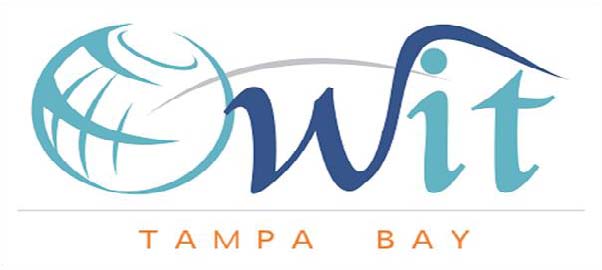 EMAIL TO:  itrade@tbowit.org  - Submit entire package as a PDF document. DEADLINE: Entries must be received by email or postmarked by March 31, 2022Name:           Address:             City/State/Zip Code:         Phone:  Email:           College/University:          Program:              		(FULL-TIME Students only may apply) GPA:                            Graduate           Undergraduate Are you a US Citizen or permanent resident?    Yes            No   Include two letters of support from faculty in your program.  Official transcripts must be included as part of your application file along with an official record of your       grade point average.    Provide the TBOWIT Scholarship Committee with a detailed description of a confirmed use for the award.  Identify the length of time needed to develop and complete this defined project or use of the award money. Scholarship money must be used in the 12 months following receipt. Interviews may take place after all applications have been reviewed. CRITERIA FOR ELIGIBILITY:  All full-time students at an accredited Tampa Bay college or university, or students with a connection to the Tampa Bay region may apply (except freshman).  Scholarship funds must be used for tuition, books, and other expenses related to an international related major or field of study. This includes study abroad programs. AMOUNT OF SCHOLARSHIP:  Maximum of $1,500 to selected winner.   AWARD:  The winner will be awarded the scholarship in Spring 2022 with an announcement to all TBOWIT members.  Contact Info:  itrade@tbowit.org  